Пытаюсь сделать синхронизацию программа выдает ошибку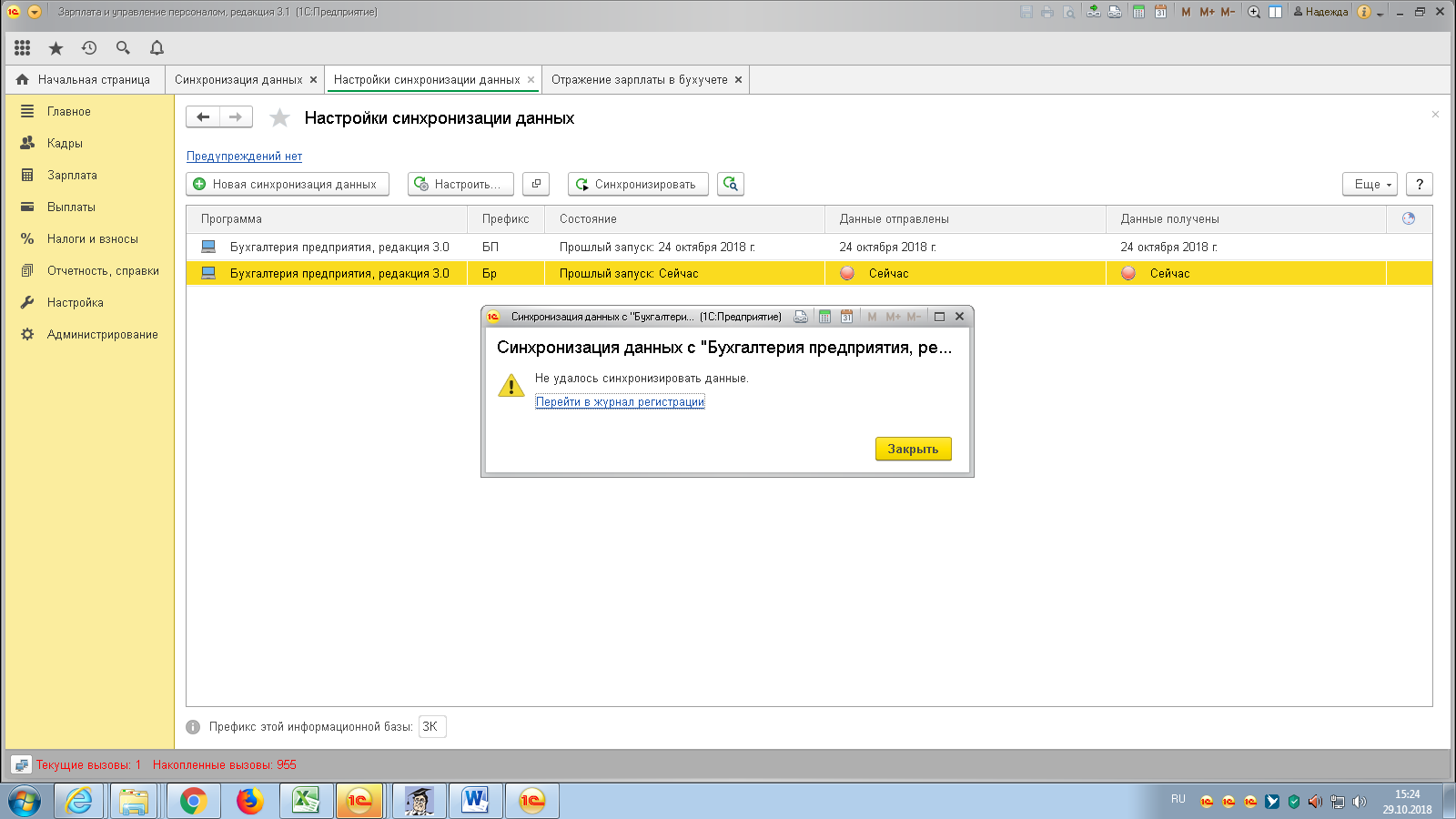 	Хотя посмотрела данные выгрузили в БП как убрать эту ошибку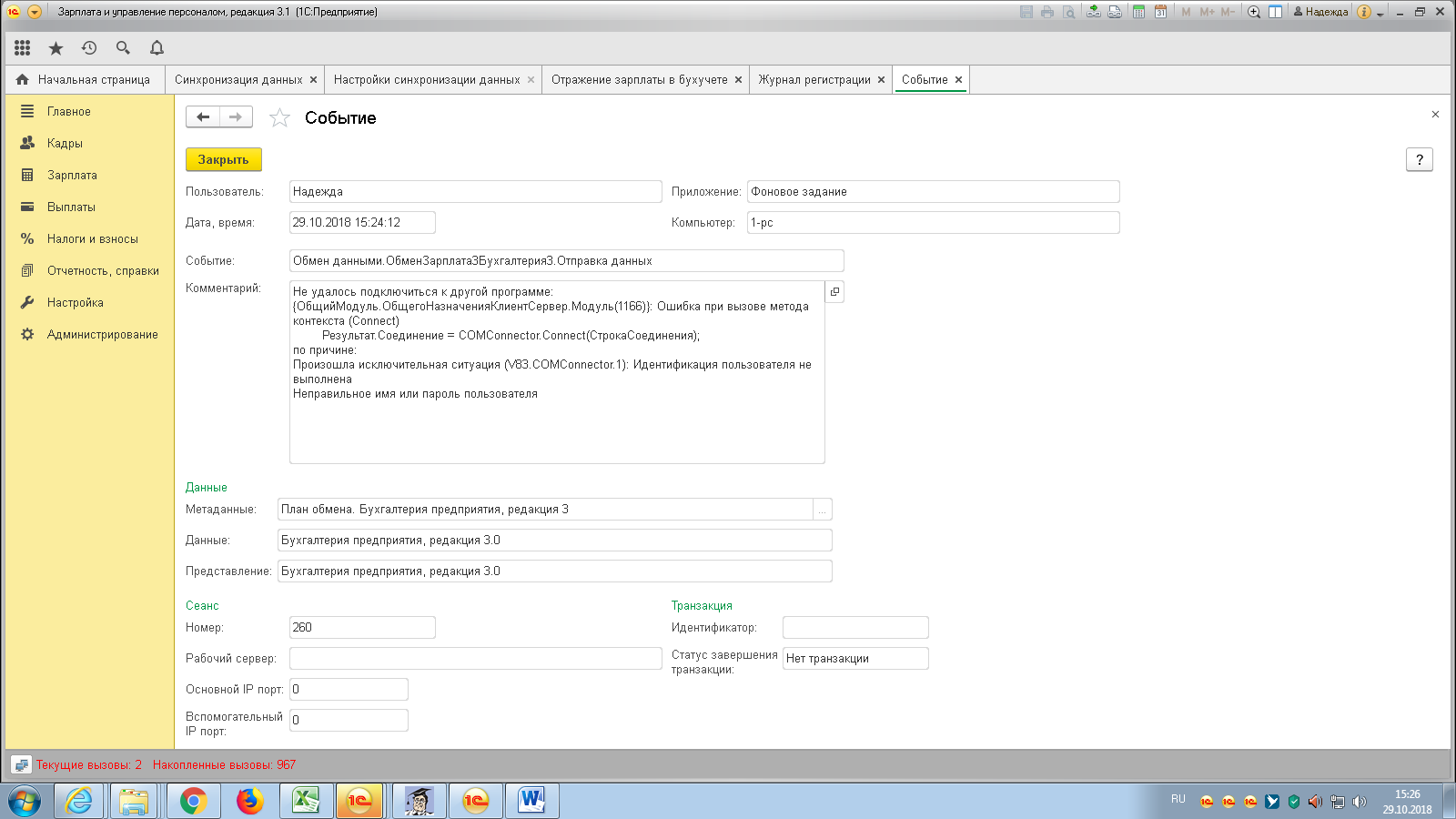 